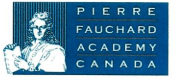 FORMULAIRE D’INSCRIPTIONDate limite pour l’inscription 10 mai, 2024Cérémonie Cocktail Dinatoire des prix de l’Académie Pierre Fauchard Hôtel Place d’Armes (Terrasse)55, rue Saint-Jacques, Vieux MontréalDimanche 26 mai, 2024S.V.P. joindre un chèque au montant de 100,00 $ au nom de :La Fondation de l’Ordre des dentistes du Québecqui émettra un reçu de don. L’APF va jumeler tous les dons personnels jusqu’à un maximum de 10,000 $Dr / Dre  _____________________________________________________ sera présent/eInvité(e) _____________________________________________________________Cette invitation est non-transférableMerci d’envoyer votre réponse à :Fondation de l’Ordre des dentistes du Québec800, boulevard René-Lévesque OuestBureau 1640Montréal (Québec) H3B 1X9www.fodq.ca